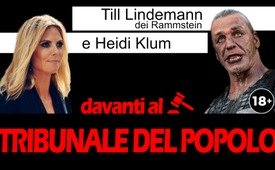 Propaganda satanica sotto il manto della libertà artistica - Till Lindemann dei Rammstein e Heidi Klum davanti al tribunale del popolo (18+)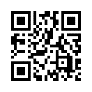 I peggiori e più perversi autori di abusi sui minori sono gli stessi giudici e pubblici ministeri. Da molto tempo nessuno prende provvedimenti contro queste persone (testimonianza giurata della pediatra Dorothea Thul). Se questo è vero, ci vuole un tribunale popolare: voi e io. Il cantante dei Rammstein Till Lindemann canta e filma crudeli pratiche sataniche, stupri e pedofilia. Il tutto coperto dalla cosiddetta "libertà dell'arte". Lois Sasek confronta queste stravaganti "opere d'arte", come anche un video cannibale e sanguinario di Heidi Klum, con le orribili testimonianze di crudeli sacrifici umani e cannibalismo nella vita reale. La moderatrice mette sul tavolo esempi di altre opere d'arte, dove la "libertà dell'arte" sorprendentemente all'improvviso non si applica più... Il tribunale del popolo decida!Non per i deboli di stomaco! 18+


Testimonianza della pediatra Dorothea Thul:
"Lo dico a tutti per iscritto. Il peggiore, il più perverso abuso di minori che abbia mai visto e sentito descrivere in vita mia, dalle stesse vittime, I peggiori, i più perversi perpetratori sono stati gli stessi pubblici ministeri e giudici. Dico sul serio. Gli autori più perversi che ho visto in vita mia sono stati procuratori e giudici. E nessuno prende provvedimenti contro queste persone. E non avete idea di cosa succeda quando si parla ad alta voce come informatori. E soprattutto le vittime di questi abusi rituali sono bambini piccoli, neonati e bambini che spesso vengono drogati prima di essere uccisi. Ed è questo il concetto che cerco di esprimere, lo dico da anni: ho il ragionevole sospetto che qui ci sia un crimine organizzato all'interno del sistema giudiziario. Ed è per questo che dico, lo dico a tutti per iscritto, che i peggiori criminali sono nella magistratura. E se mi dovesse succedere qualcosa, allora potete prendere ciò che ho testimoniato come testimonianza, come testimonianza giurata".


Lois Sasek, direttrice della produzione di Kla.TV: 
Se quello che dice questa testimone risultasse vero, dovrebbe essere perseguita duramente... E così avvenne. La sua collega dottoressa Jette Limberg-Diers pubblicò un grido di aiuto in cui si diceva che la pediatra Dorothea Thul era stata aggredita e picchiata, spedita in un reparto psichiatrico. La sua patente di guida è stata revocata e la sua casa è stata sottoposta a ipoteche forzate che dovrebbero portare a un'asta coatta. Sono state presentate accuse penali contro di lei per aver insultato delle persone su Internet. Secondo il suo canale Telegram, è stata condannata a 9 mesi di carcere e a 3 anni di libertà vigilata nel 2021. La dottoressa Dorothea Thul è crollata in aula. Nell'aprile 2023 è stata nuovamente posta in custodia cautelare, per incitamento al popolo. Poi è scomparsa dalla scena. Questo fatto conferisce ancora più peso alla sua testimonianza. A seguito della nostra serie sullo scandalo dell'insabbiamento mondiale degli abusi rituali satanici, molti altri sopravvissuti si sono fatti avanti per dare la stessa testimonianza. Quindi, SE è vero quello che la dottoressa Dorothea Thul ha detto nella sua testimonianza giurata, sarebbe una spiegazione plausibile del perché l'abuso rituale satanico, che è stato testimoniato migliaia di volte, non è mai stato affrontato. E se ciò che testimonia questa pediatra è vero, allora un tribunale popolare dovrebbe decidere su ciò che è giusto e ciò che è ingiusto, poiché i giudici e i procuratori sarebbero prevenuti.


YouTube

Poiché si tratta di grandi crimini di portata mondiale, vorremmo lasciare che sia il tribunale del popolo a decidere oggi. Quindi VOI, ovunque siate seduti. Restate sintonizzati, esamineremo alcuni casi. Iniziamo il nostro "processo" con Youtube. 

Il documentario di Kla.TV sullo scandalo di insabbiamento della SRF sugli abusi rituali satanici è stato caricato su Youtube da Bittel.TV e discusso a livello tematico. La SRF ha allora esercitato pressioni su Bittel.TV affinché rimuovesse immediatamente il video dalla piattaforma YouTube. Bittel.TV non era a conoscenza di alcun errore legale nella sua attività di stampa, per cui YouTube è intervenuto per rimuovere il video a causa di una "presunta violazione del copyright". Dopo un esame da parte degli avvocati, Bittel.TV ha respinto tutte le accuse. Di conseguenza, non solo è stato cancellato l'intero canale di Bittel.TV su Youtube, ma anche un canale Youtube privato di Roger Bittel con filmati naturalistici è stato rigorosamente cancellato senza preavviso. Secondo le linee guida della comunità di Youtube, sarebbero state necessarie 3 infrazioni (cioè "strike") prima che un canale potesse essere cancellato - ma questo non è stato affatto il caso. 

Ora diamo un'occhiata a ciò che NON viene cancellato su YouTube:

Till Lindeman schiaffeggia le natiche nude del suo compagno di banda, poi inscena un rapporto anale con lui a scena aperta e spruzza la sua presunta effusione sulla folla. Ogni bambino può vedere questa presentazione pornografica su YouTube. E ora la sua canzone, pubblicata in occasione della Giornata dei bambini. "Odio i bambini, odio i bambini. No, li amo (da vedere: motosega+sangue), sì li amo. Quelli grandi e quelli piccoli, ma devono essere miei". Ciò che viene raccontato da moltissimi sopravvissuti in tutto il mondo, è che i bambini vengono segati e uccisi, Lindemann lo filma apertamente. 
Steffi, sopravvissuta alla setta, testimonia alla ZDF: "che sono stati pugnalati con un coltello. Ma poi sono stati fatti a pezzi e hanno urlato". “Cosa è stato fatto dei cadaveri?” “In parte mangiati". 

Il cantante dei Rammstein è anche autorizzato a pubblicare su YT bambini e donne in gabbia senza alcun problema. Anche se centinaia di testimoni e di vittime chiedono aiuto perché tali atrocità si ripetono ancora oggi. Till Lindemann descrive dettagliatamente la tortura satanico-rituale in una canzone. Per renderla più sopportabile, la leggerò io stessa: 
"Tu sanguini per la mia salvezza, il corpo già completamente sfigurato. Non importa - tutto ciò che piace è permesso. (questa è un'ideologia satanica) Ti faccio male, non mi dispiace (...), filo spinato nelle vie urinarie... morsi, calci, colpi duri, tagliaunghie, sega spuntata... sanguini per la mia salvezza, ti introdurrò dei roditori". 
Che queste cose purtroppo accadano nella realtà è testimoniato da molti sopravvissuti. Marie, sopravvissuta alla setta, ha testimoniato alla ZDF: 
"Venivano anche legate e aperte. Cioè, non era la cosa peggiore, ma prima gli tagliavano le dita". - Quindi torturavano i bambini piccoli? - Sì, e anche i bebé!” 

Durante gli spettacoli dei Rammstein appendono i bambini al palco, che poi cadono nelle profondità come momento culminante dello spettacolo. In questo video, Till Lindemann brucia una carrozzina. In un videoclip su YouTube dei Rammstein sui gay, tutti sono nudi e si intrecciano - non si può nemmeno mostrare. Till Lindemann ha persino il via libera di pubblicare su YouTube un videoclip dei suoi porno più perversi e mostruosi. C'è solo un punto nero al centro del video, in modo che non si possa vedere tutto tutto. Ma qualsiasi bambino può vedere le sue pratiche sessuali più perverse. 

Quando ho visto QUESTO su YOUTUBE e come poi mangia i suoi liquidi, ho pronunciato interiormente il mio giudizio su quest'uomo davanti a DIO. E ora chiedo al tribunale del popolo: YouTube è colpevole? 

Kla.TV, per esempio, è estremamente limitata su YouTube e non possiamo caricare video veramente eclatanti. Per molto tempo non siamo apparsi nella funzione di ricerca e di raccomandazione dei video. 

Giudicate voi stessi nel vostro cuore e davanti a Dio se YouTube è nel giusto o meno! Cosa provi QUI dentro?!


Till Lindemann VS Ivo Sasek: - "Libertà d'arte" (Oratori)

Restiamo ancora da Till Lindemann. Perché queste erano solo alcune apparizioni su YouTube. Le sue canzoni parlano di pratiche sadomaso, cannibalismo, incesto, rapimento, stupro e anche di necrofilia, cioè di sesso con i morti - in altre parole, profanazione dei cadaveri. La canzone "XXI Klavier" (ndt. - 21° pianoforte), ad esempio, parla dell'omicidio di una bambina. L'artista fa ripetutamente allusioni dirette al satanismo. 
Lo stesso vale per la sua rappresentazione sul sito web. Qui lo si vede come un Bafometto cornuto (cioè un diavolo) in un camice da medico, con una siringa in mano. "Si fa chiamare "Doctor Dick" (cioè dottor pene), un soprannome di Till Lindemann. Il suo logo è una siringa di sangue a forma di pene, che qui trafigge la testa di un neonato. Si trova anche un bambino insanguinato e un bambino impalato avvinghiato da una specie di serpente spigoloso. Nell'area di contatto del sito, la siringa rotta è conficcata nell'occhio destro sanguinante di una donna. 

Nel libro "Messer" (Coltello), Till Lindemann ritrae inoltre la pedofilia con una galleria di immagini perverse e insopportabili da vedere per intero. "La tua carne è una vela strappata" è lo slogan di questo libro. 
Nella sua raccolta di poesie "100 poesie" descrive lo stupro di una persona resa incosciente da narcotici. Quindi è proprio l'atto per cui lui stesso è accusato da molte donne di averlo fatto. Torneremo su questo punto. 

Ma ora la domanda: come si giustifica un contenuto così scandaloso e disumano? RISPOSTA: Con la "libertà dell'arte". 

È già successo con i Beatles... bambini fatti a pezzi come copertine. 
Al Festival di Salisburgo di quest'anno, una scena dell'opera "Macbeth" di Verdi presentava addirittura un bambolotto sdraiato sulle verdure come piatto principale. 
I Rammstein mettono in copertina cannibalismo e bambini torturati, oltre a neonati sanguinanti e crudelmente sfigurati.

Esaminiamo ora l'argomento della "libertà artistica" con un confronto. Perché con il pretesto “dell'arte" sembra che si possa fare praticamente TUTTO. Ma che dire del musicista e artista Ivo Sasek? Con la sua famiglia compone ogni anno canzoni sui temi della pace, dell'armonia, del rapporto con Dio e contro le lotte e le guerre. 
Estratto da una canzone di Ivo Sasek: "Ditemi, se il diavolo non esiste, allora chi è che tormenta e piazza le bombe? Chi altro se non l'inferno e la morte fa ammalare così tanto, interi popoli si impoveriscono e “grazie” diventa una parola estranea. I matrimoni le famiglie si dissolvono, i valori si disintegrano, l'avidità guida il ventre. Finché ci affanniamo per le cose della terra, ci è impossibile ereditare il cielo". 
Tutti i suoi figli, cioè noi, potevano scrivere ogni anno la loro canzone del cuore e Ivo Sasek - nostro padre - la arrangiava con i suoi musicisti. Il messaggio centrale: il Paradiso può essere vissuto qui e ora, il male può essere sconfitto nel più piccolo approccio, del tutto senza odio e violenza. Ma questa "arte" è stata boicottata, censurata, demonizzata e perseguitata fin dall'inizio. Già durante la prima tournée del musical "Il mendicante del castello", l'"esperto di sette" Georg Otto Schmid entrò in scena e incitò la nostra famiglia e mise in giro brutte voci. "Ivo Sasek è un brutale capo setta", "un guru delle botte", "esige lividi sanguinanti". Ci hanno costantemente rifiutato sale, ci è stato proibito di esibirci. 
Il canale bavarese BR pubblicò un video di condanna su mio padre, che mostrava una figura impiccata e una bambola a terra con una musica inquietante in sottofondo. Con un inquietante lavoro di ripresa su questa scena lugubre, il volto di mio padre venne mostrato come un montaggio di immagini al centro del video. Non riesco a sopportare psicologicamente la riproduzione di questo video, mi tocca troppo da vicino... 
Perché avevo solo 11 anni quando questa calunnia circolava per l'Europa, e a scuola un caro amico gridò in mezzo alla classe: "Tuo padre ha ucciso un bambino!!!". Per due anni i ragazzi a scuola mi tormentarono: "Dai, anche noi uccidiamo un bambino!". "Come sta tuo padre, ha già ucciso un bambino oggi?". "Sasetta", era il mio nomignolo. 

Le nostre tournée sono state perseguitate fino all'estero. 

Ancora oggi i membri dell'OCG vengono licenziati a causa di queste campagne diffamatorie. Johanna John, ad esempio, è stata licenziata dal BR dopo 20 anni di fedele servizio in ufficio. Così anche altri membri dell'OCG. Tutte conseguenze a lungo termine di questa diffamazione malvagia, a partire da una tournée di famiglia... Ma dov'è finita la "libertà dell'arte"? 

Siamo stati tormentati da esperti di sette e dai media per tutta la nostra infanzia e non certo dai nostri carissimi genitori. A casa era sempre un paradiso, a scuola un inferno. Mi hanno persino battuta forte sulla testa; ognuno dei miei fratelli potrebbe raccontare la propria storia. Immaginate ora se mio padre avesse cantato davanti alla telecamera: "Odio i bambini" o "Filo spinato nel canale urinario"... 

A proposito di "libertà d'arte", da quindicenne scrissi una canzone sul "paradiso". A scuola c'era una festa di fine anno con karaoke sul palco e tutti potevano cantare canzoni a loro scelta. Tuttavia, gli insegnanti di Walzenhausen mi vietarono di cantare la mia canzone sul "Paradiso". Anche se prima l'insegnante mi aveva dato l'ok. L'esperto di sette Georg Otto Schmid aveva fomentato gli insegnanti e l'intera popolazione di Walzenhausen in una conferenza speciale contro mio padre Ivo Sasek e la nostra famiglia. Ancora oggi veniamo trattati come spazzatura. Poiché a scuola non ne potevo più, la cantai comunque e fui cacciata dalla scuola con un "divieto di evangelizzare". La musica è stata spenta nel bel mezzo della canzone. 

Pertanto, cari miei, la mia domanda è: Qual è il vero stato della "libertà artistica" nel nostro Paese? Nel caso di Ivo Sasek, questa "libertà artistica" non si applica affatto. 

L'ebreo Herbert Kuhner, pesantemente perseguitato, riassume azzeccatamente il fatto che l'arte viene usata come copertura per la pedofilia e il satanismo. Nel suo libro "Gewalt unter dem Deckmantel der Kunst" (ndt. - La violenza sotto il mantello dell'arte), cita ad esempio Herrmann Nitsch, che disse: "Potrei immaginare che un omicidio faccia parte di un'opera d'arte. Uccidere era ed è al di fuori del giudizio etico". Herbert Kuhner fa anche notare che nel libro "Bildkompendium Wiener Aktionismus und Film" ci sono foto di bambini uccisi sparse tra le foto di azioni intestine di Hermann Nitsch. 


Esperti di sètte e media: Till Lindemann VS Ivo Sasek

Ma ora passiamo alla domanda su cosa sia lo scopo di questi "esperti di sette" e "istigamenti mediatici". Questo è ciò che noi, come tribunale popolare, stiamo esaminando nel caso del cantante dei Rammstein Till Lindemann.

Ora decine di donne accusano Till Lindemann o membri della band dei Rammstein di averle violentate e abusate durante le feste after-show con l'uso di droghe e droga da stupro. In molti casi, queste donne hanno rilasciato una dichiarazione giurata in merito alle loro affermazioni. Una donna, ad esempio, racconta di essersi svegliata piena di lividi e graffi dalla testa ai piedi e di essere stata gettata via da Till come spazzatura. Un'altra donna racconta di un incontro violento e traumatico che l'avrebbe abbandonata sanguinante. Ancora oggi è in terapia e non riesce a raccontare tutta la storia. Un'altra donna si è svegliata con un orologio rotto e alcune delle sue cose sparite. Una donna ha raccontato di aver avuto un'emorragia vaginale, un'altra si è svegliata nuda sul pavimento la mattina dopo e si è sentita come se fosse stata "fatta a pezzi". Non aveva mai sentito un tale dolore nell'addome, non sapeva cosa fosse successo... ecc. ecc.

Ma ora sta accadendo qualcosa di MOLTO interessante! Il "cavaliere oscuro delle parabole" - una star di YouTube arriva a cavallo e insiste sulla presunzione di innocenza per Till Lindemann!: "Nessun pregiudizio fino al tribunale. Questo è e rimane, sì. Articolo 14, paragrafo 2 del Patto internazionale sui diritti civili e politici delle Nazioni Unite": "Ogni persona accusata di un reato ha il diritto di essere considerata innocente fino a quando la sua colpevolezza non sia stata provata in procedura legale". Inoltre, tranquillizza il suo numeroso pubblico dicendo che queste cose sono sempre successe ai concerti rock - parola chiave "groupies". 
In altri video, invece, canta le lodi dei Rothschild, sminuendo il satanista dichiarato Aleister Crowley, come se volesse semplicemente raggiungere la fama mondiale e passare ai libri di storia. Crowley non si sarebbe mai dichiarato chiaramente satanista. Durante questa dichiarazione si vede Aleister Crowley nel sottofondo con il segno di Bafometto, cioè il segno del DIAVOLO, che qui è sovrimpresso! Quindi questo "Cavaliere oscuro delle parabole" contraddice sé stesso! Crowley ha insegnato, ad esempio, la pratica satanica del sacrificio umano nel suo libro "Magic in Theory and Practice". 
Il Cavaliere oscuro delle parabole diffonde inoltre l'opinione che tutti gli importanti retroscena scoperti dai media liberi sull'élite siano solo "miti cospirativi". Anche il "diavolo nella musica" sarebbe solo uno "stratagemma di marketing". 
Ma questo "cavaliere della parabola" non ammette un milligrammo di "presunzione di innocenza" quando si tratta di Ivo Sasek e Kla.TV. Chiama le persone che lasciano la comunità "sopravvissuti alla setta"!!! Ma la parola "sopravvissuti alla setta" vale solo nel contesto della setta satanica, perché lì gli uscenti vengono uccisi e i rituali di sacrificio umano all'interno della setta ne fanno parte. 
Ascoltiamo di nuovo una testimone: Steffi, sopravvissuta alla setta, testimonia su ZDF: "Ti veniva inculcato che saresti morta se ne avessi parlato". Antje B, sopravvissuta alla setta, testimonia su ARD: "C'è stato un uscente che è stato ucciso, scuoiato e gettato nella palude". "Sei sicura?" "Sì" "L'hai visto?". "Sì". 

Kla.TV e OCG non hanno nulla a che fare con la violenza e di certo non perseguitano gli usciti! È il contrario! È evidente che i media, gli esperti di setta e certe persone da un lato banalizzano con grande zelo il satanismo, mentre demonizzano con la stessa veemenza un movimento pacifista cristiano assolutamente innocuo dandolo per pericolosissimo e brutale!

Anche Hugo Stamm, ad esempio, nega gli abusi rituali satanici: tutte le donne traumatizzate avrebbero falsi ricordi. Invece contro Ivo Sasek - mio padre - e la nostra famiglia, diffama e criminalizza rigorosamente questo attivista per la pace. 
Lo stesso vale per Georg Otto Schmid. In un programma della SRF con Robin Rehmann, sminuisce i satanisti: "I pochi fan della Chiesa di Satana e i pochi giovani che vanno in giro con magliette black-metal non costituiscono un satanismo potente". Tutte le atrocità commesse dai satanisti, ha detto, sono state inventate da persone che "credono" in Dio e nel suo antagonista Satana. Nel 2015, tuttavia, in un'intervista con Rehmann, ha pronunciato una frase totalmente contraddittoria, ovvero: "I seguaci del satanismo religioso - questi credono effettivamente in Satana. Adorano Satana, gli fanno sacrifici ed è lì che avvengono effettivamente rituali crudeli". È credibile una persona del genere? 

Già nel 2002 era stato pubblicato ufficialmente che il numero di satanisti pericolosi in Germania era stimato in 3.000-7.000, con una tendenza all'aumento. Anche in un documento ufficiale del Dipartimento di Giustizia degli Stati Uniti del 1993, i culti satanici e la violenza satanica sono riportati in dettaglio! 
Georg Otto Schmid dice anche che ai terapeuti è stato insegnato nella loro formazione che vengono commesse tali atrocità; e poiché il loro stipendio presumibilmente dipende da questo, gli raccontano poi queste - a suo parere - "stupidaggini ". Tuttavia, il sopravvissuto "Herbi" ha testimoniato di non essere stato da psichiatri o terapeuti per 53 anni e di aver subito violenze rituali, torture e abusi. Lo ricorda molto chiaramente, dice. Ha taciuto per 50 anni, ma ora ha pubblicato un libro sulla sua storia intitolato "Semplicemente Herbi - la mia vita tra paradiso e inferno". 

Chiedo al tribunale del popolo: necessitiamo simili esperti di sette che chiudono gli occhi di fronte a crimini così violenti? Stanno davvero facendo il loro lavoro in modo coscienzioso?


Continuiamo con i media:

Nel 2002, il canale ZDF aveva ancora svolto un lavoro informativo assolutamente eccellente su questo pericoloso satanismo. 
Il bambino afferma piangendo: "Hanno ucciso un bambino. Ma un bambino vivo. E poi l'hanno mangiato. E sono rimasti solo i capelli e tutte le altre parti delle ossa. E gli occhi, i denti...che schifo". 
Dagmar Eckers si occupa di vittime della violenza. È considerata un'esperta riconosciuta. "I bambini che ho avuto in terapia, i cinque bambini, metterei la mano sul fuoco sul fatto che questo sia successo veramente quello che hanno vissuto. Perché non può essere qualcosa di addestrato o imparato. Quando i bambini iniziano a tremare, a piangere, a gridare. Quando si sfogano. Quando le loro descrizioni le dicono a stento. Non è una cosa che puoi addestrare. Ed è un'assurdità. In questo caso, i bambini soffrono enormemente solo a pensarci. Se un bambino ha avuto un incidente stradale e si trova sul ciglio della strada sanguinante e tremante, a nessuno viene l'idea di dirgli, "ma te la sei bene inventata questa storia"! ". 

Rainer Fromm ha trascorso due anni a fare ricerche per la ZDF e ha intervistato molti esperti. La sua ricerca ha rivelato torture, uccisioni e abusi di tipo satanico-rituale. Signor Rainer Fromm, ci dica perché non ha continuato il suo lavoro di indagine? È stato minacciato? Ha dovuto fare lei stesso cose brutte che l'hanno reso vulnerabile al ricatto? Che cosa è successo? Può diventare un informatore, perché d'ora in poi tutti gli occhi sono puntati su di lei e non può essere semplicemente ucciso. Può giustificare davanti a Dio l'abbandono di questi bambini e il fatto che ora si occupi principalmente delle cosiddette "teorie cospiratorie"? Il suo ultimo lavoro s'intitola "Mania delle streghe – un mortale mito complottista” (Hexenwahn - Ein tödlicher Verschwörungsmyhtos). 

È molto interessante che non solo la ZDF abbia interrotto i suoi programmi informativi sugli abusi rituali satanici, ma anche la prima televisione tedesca ARD, che ha trasmesso il brillante film "Vita infernale" (nome originale “Höllenleben”) nel 2001 e nel 2003. Rimaniamo a fianco dei media nel nostro processo popolare.

La BR, che ha usato e dato il via alla brutta storia diffamatoria su mio padre, tuttavia, è molto veloce nel cercare di scagionare i Rammstein riferendo della sospensione del procedimento: "L'indagine contro Till Lindemann è stata interrotta. Non sono state trovate prove concrete". 

Ho pregato Dio di mostrarmi perché sono sempre LE STESSE PERSONE che demonizzano, perseguitano e brutalizzano NOI innocui cristiani, e allo stesso tempo banalizzano il satanismo e minimizzano o addirittura negano tali atrocità. 

Poi mi è venuto in mente un episodio della mia infanzia. I miei due fratelli maggiori stavano giocando con il fuoco e stupidamente il fuoco fece un buco nel tappeto. Si trattava quindi di un "piccolo delitto". Ora non volevano essere scoperti e insieme accusarono la mia sorellina Noemi di aver appiccato il fuoco. Sembrava loro il modo migliore di proteggersi a vicenda e di incolpare la mia sorellina di questo misfatto, descrivendolo nei minimi dettagli. Noemi piangeva amaramente e lo negava, ma non poteva reggere il confronto con i fratelli maggiori, che lo affermavano rigorosamente. Ben presto tutta la nostra famiglia si convinse che ciò che i due complici dicevano doveva essere vero. 
Ma come è scritto nella Bibbia in Matteo 10, versetto 26: "Perché non c'è nulla di nascosto che non sarà rivelato, e nulla di segreto che non sarà conosciuto". Così un giorno venne fuori! 
È stato lo stesso in altre due fasi di vita dei miei fratelli maggiori, in cui insieme hanno rubato ai miei genitori e hanno mentito loro per molto tempo. Alla fine è sempre venuto fuori. Verrà alla luce anche il terzo caso, perché in questo momento è in onda sui grandi canali televisivi e tutti i nostri persecutori si stanno accanendo su di esso... 

Le nostre braccia sono sempre spalancate per loro, come anche per tutti gli altri usciti, se solo tornano alla verità. 

Ma faccio appello a voi, cari spettatori: in tutto ciò che ascoltate, prestate sempre attenzione al vostro CUORE! Perché anche in questo tema della violenza rituale e di tutte queste atrocità, è molto evidente che coloro che sono coinvolti in questi crimini crudeli cercano di addossare la colpa di questa brutalità ad altri gruppi o "sette". Così tutti gli occhi sono puntati sui "cristiani cattivi cattivi" e nessuno indaga realmente su ciò che sta accadendo attraverso questa pericolosa setta satanica... 

Perciò, nel nostro mirino ci sono soltanto questi discutibili esperti di sette e i media i quali dovrebbero denunciare gli abusi rituali satanici, ma sembrano di parte. 

Chiedo al Tribunale del popolo: qual è il vostro giudizio sulla copertura mediatica e sugli esperti di setta? 


Ma ora osserviamo delle persone che occupano altre posizioni importanti, per capire se non siano proprio loro ad occultare. 

Renate Rennebach, ex membro del Bundestag e fondatrice della "Fondazione per le vittime della violenza rituale", denuncia: "Il primo punto che critico è che quando viene trovata una vittima uccisa, le tracce rituali non vengono ricercate. Il secondo è che i dipartimenti statali di investigazione criminale non collaborano abbastanza per seguire le tracce degli autori e confrontarle". 

Chi esamina quindi questi cadaveri? Mark Benecke, per esempio, il biologo criminale che forma gli agenti di polizia in tutta la Germania ed esamina i cadaveri. È invitato in tutto il mondo come docente ospite. 
Per esempio, la scomparsa di una donna in gravidanza avanzata: lui è subito sul posto e sa tutto, nutre dei sospetti ed è totalmente sicuro di sé. 
Tuttavia, si mostra con i segni della setta, il segno satanico. Qui è intervistato davanti all'immagine di Bafometto, lo vediamo con uno scorpione, ha tatuato il numero 666 e la stella satanica... Gli piace mostrarsi in topless, con un teschio e una lapide sul petto. Produce anche video e musica molto dark. Mark Benecke sembra più un intrattenitore. 
Ecco la sua homepage. Gli piace mostrarsi come un vampiro sanguinario. Sembra che gli piaccia avere a che fare con sangue e cadaveri. Intervista anche i cosiddetti vampiri. In un'intervista al giornale di Stoccarda, Benecke afferma: "I vampiri esistono. Sono vivi, non hanno un brutto aspetto e pensano spesso al sangue e ai colli". Alla BILD dice: "Mangiare animali o persone - ragionevolmente parlando, non c'è differenza tra le due cose". 
L'esperto di occultismo evangelico Ingolf Christiansen avverte: il vampirismo è una "ossessione sessuale e una pericolosa ideologia occulta". 
Alla domanda se i vampiri debbano uscire allo scoperto, una donna vampiro ha risposto alla Stuttgarter Zeitung: "Un chiaro no. Il mondo non è ancora pronto per noi". 

Mark Benecke viene citato e intervistato ovunque nei media pubblici. Gestisce un negozio, così come la sua coautrice ed ex moglie Lydia Benecke... Mettono sul mercato i loro simboli e le loro rappresentazioni oscure, nonché i loro libri sui vampiri. 

Abbiamo bisogno di queste persone come istruttori della nostra polizia e come biologi criminali di fama mondiale? Tali persone dovrebbero esaminare le salme? Chiedete al vostro cuore, cosa vi dice? 

È anche co-produttore di quello che è probabilmente il film più sanguinoso e disgustoso della Svizzera, "Mad Heidi", "Cattiva Heidi", su cui torneremo più avanti. Mark Benecke conosce personalmente Till Lindemann. Scrive che ha imparato più da Till che da molte altre persone. Lo trova una persona davvero impressionante e si è tatuato la sua firma. Torniamo allora a Till Lindemann e indaghiamo su come i media e gli esperti di setta trattano questo caso...

La SWR batte tutti i record! Cercano di giustificare Till Lindemann attraverso una propaganda di bambini piccoli che dicevano: "Ah sì, lo conosco lo conosco"
"Rammstein?"
"Penso che sia forte". 
"Spacca!". 
"Fa paura".
"Cosa ne pensate della musica?"
"Bella, perché per me è una band dell'orrore". 
"Penso che siano fottutamente grandiosi". 
"I Rammstein sono famosi soprattutto per il loro spettacolo estremo"
"Hanno dato fuoco al bidone della benzina". 
"Ah, voleva sparare coi cannoni" – "Sì!"
"Come lo trovi?" 
"Penso che sia una cosa sporca. Sta rovinando il mondo. - Inquinamento. - Sì, inquinamento. E non mi piace." 
"Non mi piacciono le canzoni, ma... Questo spettacolo, con tutto quel fuoco e... È uno spettacolo da sballo." 
"Mega sballo." 
"Odio i bambini." 
"Sembra davvero forte." 
"È una bella canzone." 
"Cosa dovrebbero fare ora i nostri spettatori?"
"C'è un pulsante per abbonarsi. Premetelo, per favore." 
"Dateci il like. Così...”
"Quindi, per favore, iscrivetevi al canale di SWR3. - Grazie". 
Pura propaganda infantile! Anche ZDF, BR, MDR e WDR amano la propaganda minorile. 

Ma il colmo è che il canale "Jugend-TV" è stato minacciato di multe fino a 500.000 euro dalla Protezione minorile! Questi giovani dell'OCG sono stati rimproverati dai media per quindici giorni e il canale è stato denigrato come propaganda settaria. I video dovevano essere bloccati per i minorenni!!! Eppure si trattava di giovani indipendenti che volevano realizzare questi programmi di loro iniziativa, seguendo l'esempio di Kla.TV. Il canale è stato chiuso nel 2016: 
"Presentatrice 1: Ecco cosa ha fatto Kesha! L'anno scorso, durante il suo concerto in Australia, ha bevuto sangue umano che colava da un cuore umano per introdurre la sua canzone "Cannibal". C'è una forte tendenza nella musica pop verso la perversione sessuale, l'occultismo e il satanismo". 
Presentatrice 2: "Una vittima di abusi ormai adulta riferisce: "La pedofilia era, è e rimane uno dei più grandi problemi di Hollywood. È una vergogna segreta". 
Presentatrice 3: " Mandy Kopp è stata in grado di identificare con precisione diversi pretendenti. E sapete cosa? Erano noti giudici, avvocati, poliziotti e agenti immobiliari di Lipsia". 

Alla televisione pubblica fa grande piacere fare propaganda infantile. Ma questi giovani hanno fatto le loro trasmissioni con la massima convinzione e in modo assolutamente volontario. Nessuno è stato corrotto con denaro, si trattava di un vero e proprio movimento giovanile! 

I nostri telespettatori possono decidere in cuor loro se sia stato giusto o meno sopprimere la TV dei giovani. Il tribunale del popolo giudichi da solo se è giusto usare i soldi del canone TV del popolo per la propaganda di bambini in televisione. Ci servono tali media?


Till Lindemann "Io lirico" e "Satira" vs. Ivo Sasek (Lungometraggio: Kosima – perfettamente ingenua)

Ora tiriamo una conclusione provvisoria su "Till Lindemann". L'argomento della cosiddetta "libertà artistica" non ha retto al nostro esame. Ma c'è un altro argomento protettivo per Till Lindemann: il cosiddetto "io lirico" dietro il quale cerca di nascondersi. Perché l'arte si avvale anche dell'"io lirico", con il quale si possono dire cose che non possono essere riferite alla propria persona. Inoltre, c'è anche la "satira". 
Ecco un esempio: Robert Zobel pubblica il libro di ricette "I migliori cocktail con l'adrenocromo" come satira sotto il suo "io lirico" chiamato "Herold zu Moschdehner" - uno pseudonimo. "Ricette di sangue di bambini per una vita eterna" - "I cocktail di questo libro sono gli intrugli più comuni della classe superiore". Può pubblicare queste ricette come "io lirico" sotto la voce "Satira". Anche se centinaia di testimoni testimoniano che per ottenere l'adrenocromo, i bambini vengono torturati e il loro sangue viene poi bevuto come droga inebriante. A proposito: la formula strutturale dell'adrenocromo corrisponde alla forma del noto coniglio bianco. Questo è molto popolare come simbolo nell'alta politica. Anche l'artista di fama mondiale Benjamin Lacombe ama usare questo simbolo nella sua arte. Nella sua arte si possono trovare molte varianti sataniche.

Iniziamo un altro confronto sul tema "io lirico", " " e "libertà artistica" con un lungometraggio di Ivo Sasek del 2011. "Kosima – perfettamente ingenua" è il nome di questo film. Non è stato approvato dalla FSK. È stato girato con attori e comparse volontari. La FSK "autoregolamentazione volontaria" ha respinto questo film come dannoso per i giovani. Quindi, secondo la FSK, si possono avere 120 anni e non si può vedere questo film. Ah? Non è stato d'aiuto “l'Io lirico"? Anche sotto la voce "satira" non lo si poteva fare passare in qualche modo? Ma ditemi un po'!!! E la "libertà dell'arte", che avrebbe dovuto aiutare una volta per tutte. 
No! Il film metteva in guardia contro lo sviluppo di tali esperti esterni che invadono le scuole e vogliono sessualizzare i bambini in tenera età. Inoltre, il regista Ivo Sasek filmava in immagini molto innocue le molteplici testimonianze di agenti di polizia sul fatto che devono intervenire più volte alla settimana per dei travestiti che diventano sessualmente aggressivi... Ora vediamo cosa succede 15 anni dopo - dopo il rifiuto di questo film. 2023: Solo un piccolo esempio "Donna trans violentava le donne: Ora deve andare nel carcere maschile".

Altri eventi: Logo di Satana... "Siamo qui, siamo Queer, stiamo venendo per i vostri figli! Prendiamo i vostri figli."
Prendiamo i vostri figli. Qui si vede il logo transgender con la stella di Satana al centro... "Satan loves" Qui ci sono altri loghi di questo tipo. Sul banner qui c'è scritto: "Dio ha creato l'uomo a sua immagine", ma questo si riferisce a Lucifero, che è un transgender. Vi mostro un breve filmato sui travestiti nelle scuole. 
(Clip) 
Questo bambino deve assistere all'accoppiamento di un'oca. Non si può nemmeno proiettare questo filmato perché è assolutamente disgustoso. 

Questo travestito - cioè un uomo travestito - ha esposto i suoi genitali in un bagno pubblico femminile davanti a bambini e donne. Queste donne hanno trascinato fuori il travestito e l'hanno picchiato. Ora queste drag queen chiedono al governo una zona di sicurezza: "Le molestie, le intimidazioni e i discorsi di odio nel raggio di 100 metri dovrebbero essere puniti con una multa fino a 25.000 dollari". 

"La drag è arte, cultura, educazione, creatività e commedia". 

Qui vediamo un manifestante - il suo cartello dice: "I bambini non possono dare il consenso ai bloccanti della pubertà!". Per inciso, anche il dottor Ralf Müller-Camus lo conferma in un appello: "Ho nuovi ricoveri due o tre volte alla settimana di pazienti donne che hanno notevoli disturbi ormonali perché hanno preso la pillola. Ho avuto qui pazienti che sono morti miseramente alla fine dei 20 anni per tumori innescati dagli ormoni a causa dell'assunzione della pillola. 
Ora, in Germania, è possibile per i bambini prima della pubertà, perché sono liberi di decidere il loro sesso e castrarsi chimicamente. Abbiamo così tanta merda qui in Germania, eppure si arriva ad avviare un dibattito di questo tipo e a rendere possibile una cosa del genere. Non ho parole. Sono assolutamente senza parole. È una svendita, una commercializzazione dei nostri figli. E questa è la cosa più assurda che abbia mai sperimentato. È eticamente e moralmente intollerabile, in qualsiasi forma e modo, in qualsiasi forma o modo, qui in Germania. 
In Svezia, nell'ottobre del 2021, è stata emanata una nuova linea guida molto chiara sull'intera questione del genderismo e dei transgender, perché anche lì era stato fatto, ma è scattato il campanello d'allarme perché è stato detto molto chiaramente che uno studio su 55 giovani era presumibilmente impostato su questo. E poi tutta questa storia della somministrazione di ormoni in età precoce, che ha dato il via a tutto questo, non è stata chiaramente convalidata, né confermata scientificamente. E ora, dopo anni, è stato stabilito che gli effetti collaterali e le conseguenze sono così significativi. È un intervento massiccio, un intervento massiccio in un sistema ormonale delicato e in via di sviluppo. È una vergogna. 
Posso solo chiedere a tutti, solo a tutti i medici ragionevolmente sensati, ai professionisti alternativi, ai naturalisti di alzarsi e porre fine a questa insensata assurdità. Posso solo chiedere loro di farlo. Qui in Germania siamo finiti in una situazione che mi lascia davvero senza parole. Assolutamente senza parole. Un bambino di dieci anni non è in grado decidere se prendere gli ormoni o meno. Non può assolutamente prevederlo. Viene propagandato che i seni possono già essere rimossi. Ma dove siamo? Dove siamo? Siamo finiti qui, in una Germania di merda. E non me ne frega affatto se mi becco una valanga di insulti per questo e se l'intera comunità di gender mi rompe le scatole. Non me ne frega niente. Bisogna alzarsi e agire contro una cosa del genere. Mi fa davvero schifo quello che sta succedendo qui in Germania. Posso solo fare appello alle ultime persone sensate là fuori. Alzatevi, scendete in strada e finalmente ponete fine a questo schifo che sta accadendo là fuori, combattete e alzate la voce. Davvero".

E qui vediamo uno di loro che alza la voce: (video dei trans che lo insultano e lo tirano a terra). 

Il sito di notizie canadese "The Post Millennial" ha poi riferito che il manifestante aveva "incitato alla violenza" e che aveva gridato contro gli attivisti. Secondo i funzionari, si è trattato di una lotta reciproca. 

Natalie Wynn scrive: "È ora di passare all'offensiva. Non mi fermerò finché ogni bambino americano non sarà gender trasformato!".

Mio padre fu percepito come un "idiota" e un "pazzo" quando nel 2003 mise in guardia contro la visione del futuro con persone bisessuali attraverso un musical. Eppure, da tempo, la cosa si è realizzata. Questo musical è stato altresì diffamato dai media. 

Mio padre aveva pure profetizzato che sarebbe successo, come è successo in questo caso: due uomini gay hanno adottato due bambini in fretta e furia e li hanno brutalmente abusati sessualmente, creato materiale pedopornografico e consegnato i bambini alle associazioni di pedofili locali. 
John Wedger, ispettore di lunga data di Scotland Yard: "Ricordo un bambino a scuola che si faceva la pipì addosso. L'insegnante lo picchiava perché se ne era accorto. E ora, quando mi guardo indietro, mi rendo conto che era stato abusato. Questo era il suo problema". 
"Sai, le testimonianze che ho sentito riguardavano bambini di quattro anni. Ma so che ce n'erano di molto più piccoli. Un bambino di quattro anni! Un bambino violentato e poi picchiato. 
E solo più tardi ho scoperto che le donne non potevano avere figli perché il loro utero era mal posizionato, a causa dei danni subiti dai loro giovani corpi. 
Gli uomini avevano problemi di continenza e di schiena a causa della rottura dell'intestino e cose del genere. E non ne sentiamo parlare! 
Uno di loro mi ha detto: "Non posso nemmeno tenermi un lavoro perché me la faccio addosso perché il mio sfintere è danneggiato. Non ci riesco proprio. Continuo a sporcarmi". Piangeva quando me l'ha detto e mi è dispiaciuto molto per lui". 

A luglio una chiesa di Norimberga ha ospitato una mostra porno gay causando grandi proteste; gli spettacoli di travestiti nelle chiese non sono una novità. Il parto maschile, il latte maschile attraverso gli ormoni, un ex-uomo viene celebrato come "Miss Olanda".

Giovane uomo: "Sono queer, ma non sono un uomo gay cis, sono solo una lesbica transfemminile non binaria". 

Bambino: "So che spesso non sono accettato, soprattutto perché sono una volpe e molte persone non lo accettano". 

Uomo: "Voglio essere la prima donna trans ad avere un trapianto di utero di successo, con ovaie e ovuli, e voglio essere la prima donna trans ad abortire".

Dr. Markus Krall: "Coloro che vogliono costringere le persone a chiamare donna un uomo vestito da donna sono al livello delle dittature totalitarie. I giudici che applicano questo e impongono punizioni stanno visibilmente e palesemente piegando la legge. Questi giudici devono e saranno chiamati a rispondere di questo storcimento della legge". 

Anche le previsioni del film vietato "Kosima – perfettamente ingenua" sulla sessualizzazione precoce si sono avverate da tempo. Questo bambino viene pesantemente molestato davanti alla telecamera... 
Donna: "E tu? Giochi mai con il tuo pene? Lo tocchi ognitanto?
(il bambino scuote la testa) 
Sì, e come ci si sente? 
E quando lo fai? 
Bambino: "Non lo so...". 
Donna: "Lo fai quando mangi? Non proprio, no? O in classe? 
(Il bambino scuote la testa con decisione) 
No, per niente. 
Perché non lo fai in classe? Quando puoi 
 giocare con il tuo pisello?"

Questa bambina, che addirittura assomiglia a Kosima nel film, viene istruita dalla donna sulla masturbazione... Mi è venuto il voltastomaco quando ho sentito questa cosa e non posso riprodurla. 
Non si può nemmeno mostrare il materiale scolastico per bambini di 4-6 anni. 

Nel mio cuore è sorto un giudizio su questi istruttori esterni e su tutte le persone che sono così aggressive nei confronti dei nostri bambini. Cosa sentite nel vostro cuore quando vi mettete in silenzio e ascoltate dentro di voi?

Conclusione: né l'argomento "io lirico" né quello della "satira" reggono in questo confronto con le opere del cantante dei Rammstein Till Lindemann. Eppure, avvocati e tribunali stanno cercando in tutti i modi di sventare la tempesta da lui. I media vengono rimproverati per "massicci pregiudizi e violazioni della presunzione di innocenza prevista dalla Convenzione europea dei diritti dell'uomo". Eccola di nuovo! 

Cosa dice il Tribunale del Popolo? Che giudizio dai nel tuo cuore? Un uomo che glorifica apertamente l'odio verso i bambini, la violenza, la profanazione di cadaveri e l'omicidio non è colpevole? 
Esprimete i VOSTRI sentimenti, perché arriveremo a un giudizio giusto solo se ognuno ascolterà di nuovo il suo CUORE, la sua intuizione più profonda. Il popolo è il nuovo tribunale. Il tribunale del popolo! 

Ma ora ci rivolgiamo anche alla FSK e all'intero settore cinematografico e chiedo ai nostri spettatori: la FSK non è forse colpevole di non aver permesso un lungometraggio così importante e ammonitore? Gli scaffali dei film sono pieni di film di sangue e di violenza, di film sessuali e nichilisti, cioè di film che dissolvono tutti i valori... L'FSK ha, per esempio, approvato video dei Rammstein di questo tipo dall'età di 12 anni. L'innocuo film "Sophie", di mio padre, Ivo Sasek, è stato approvato solo dall'età di 16 anni -. Il film prevedeva gli smartphone quando c'erano solo questi telefonini a bottoni, il film metteva in guardia dalla pedofilia e avvertiva del chip. 


Hollywood e l'industria cinematografica davanti al tribunale del popolo

Ora passiamo a Hollywood e all'industria cinematografica.

Perché possiamo consolarci con il fatto che FINALMENTE qualcuno fa pulizia e dà spiegazioni sulla tratta dei bambini! Gli attori di fama mondiale Jim Caviezel e Tim Ballard hanno realizzato il film «Sound of Freedom»! I delucidatori piangono di gioia, la salvezza sembra essere arrivata! 

Tuttavia, il film è stato co-finanziato da uno degli uomini più ricchi del mondo, Carlos Slim Helú, che è anche accusato di traffico di esseri umani. È anche un donatore della Clinton Foundation. Lo si vede spesso fotografato con Bill Gates. Carlos Slim Helú Health Institute collabora anche con la Fondazione Gates. Carlos Slim Helú è in stretto rapporto d'affari con i Rothschild e finanzia la Fondazione Bill&Melinda Gates. 

Fabian Marta, un altro sostenitore del film contro il traffico dei bambini “Sound of Freedom”, è stato arrestato e accusato di favoreggiamento del rapimento di bambini, come risulta da un atto giudiziario del Missouri. 

Tim Ballard, il presunto salvatore dei bambini dal traffico di minori, indossa una cravatta massonica, assomiglia in modo impressionante al maniaco sessuale “Timothy Ray Ballard”. Tim Ballard collabora con Henry Kissinger e sembra essere un membro della società segreta dei cavalieri templari, così come Jim Caviezel. 

L'attore Jim Caviezel mostra apertamente i segni di setta, sui quali ritorneremo tra poco, e incontra il Papa. 

C'è persino il forte sospetto che il film faccia il gioco di un "programma di identificazione di bambini" lanciato dai massoni nel 1997. Tutti i dati dei bambini vengono registrati - un precursore del chip sotto la pelle. 

Secondo il rapporto Reese nel programma sono coinvolte dubbie organizzazioni come “The Clinton Global Initiative“ oppure il “Podesta Group“, i malfamati pedofili collezionisti d’arte dello scandalo delle e-mail di Podesta pubblicate su Wikileaks... 

Il Reese-Report rivela inoltre che gli Angel-Studios, che hanno prodotto il film “Sound of Freedom”, fanno riferimento agli stessi gruppi in qualità di organizzazioni umanitarie, che sono però sospettate di essere coinvolte nel lato criminale del traffico di bambini, come i Clinton e i Podesta. 

Dopo la creazione di questo database dei bambini, il traffico degli esseri umani è aumentato. In 9 anni il fatturato dell’industria della tratta di esseri umani è aumentato da ca. 30 a 150 miliardi di dollari all’anno. 

L'informatrice dal governo, Tara Lee Rodas, ha dichiarato che dietro il pretesto di programmi di protezione per l’infanzia il governo degli Stati Uniti sia coinvolto nella tratta dei minori. 

Allora sono davvero questi i nostri Messia? 

Jim Cavieziel interpretò anche il Messia, che hanno maltrattato... Gesù con un occhio solo e la posa di Bafometto sulla croce... sono tutte coincidenze? 

Cari delucidatori, vi prego di non essere superficiali nelle vostre ricerche! Seguite sempre il flusso di denaro per riconoscere se la cosa non è di nuovo una "gran bella" azione sotto "falsa bandiera". 

Jim Caviezel fa costantemente riferimento al salvatore Trump nei suoi post. Ma Trump dovrebbe davvero essere il salvatore dei nostri figli? Con i segni di satana? Sua figlia dona il sangue: «Be a hero, give blood» ma qui è un po' “tanto” il sangue, che dona … Persone che si ribellano REALMENTE contro l'establishment, vengono perseguitate e boicottate dai media, come mio padre Ivo Sasek. 
Da questo si riconoscono i VERI combattenti della resistenza! A loro non vengono erette statue come a Till Lindemann, e non ricevono premi come Donald Trump… Guardate tutte le sue onorificenze. 

A questo punto ricordiamo, che tutti produttori cinematografici che volevano VERAMENTE portare alla luce i crudeli segreti pedofili delle élite, persero la vita in modo misterioso. 

- Chris Cornell, Chester Bennington e Anthony Bourdain lavorarono assieme al documentario sul traffico sessuale dei bambini con il titolo “The silent Children” e Chester stesso disse: "Alla fine del documentario pubblicheremo una lista con i nomi di tutti coloro che possiamo confermare essere coinvolti. E sì, intendo proprio tutti!". Fine della citazione. Nel giro di 6 mesi, dopo la pubblicazione dell'annuncio di questo documentario, tutti gli artisti e persino alcuni registi che vi hanno lavorato si sono presumibilmente "suicidati". Uno dopo l'altro...

- Il regista di «Eyes Wide Shut», Stanley Kubrick girò un film su rituali satanici, parlò dei Rothschild e quello che fanno, di rituali pagani e menù cannibalistici, e così via. Avrebbe dovuto rimuovere alcune sequenze del film, ma non obbedì. Perse la vita in modo misterioso. Dal film furono tagliati 24 minuti e non furono mai mostrato al pubblico, egli smascherò le élite luciferiche.

- Il regista Pier Paolo Pasolini, girò un film dal titolo “Salò o le 120 giornate di Sodoma”. In questo film mostrava come i ricchi pervertiti dell'alta società rapivano dei giovani, per tenerli prigionieri in un castello, abusarne sessualmente e umiliarli. Nel finale del film, alcuni di loro vengono brutalmente torturati e infine uccisi, ed è questo che fa eccitare sessualmente i ricchi. In Germania per decenni il film poté essere proiettato solo dopo il taglio di alcune sequenze. Pasolini si occupò anche delle logge massoniche italiane, ad esempio la P2, che all'epoca compiva ripetutamente attentati. Pare volesse scoprire di più. Ma non ci riuscì, poiché venne brutalmente assassinato.

- Anne Heche stava per concludere un nuovo film sul traffico sessuale di bambini. Ricevette numerosi avvertimenti, che le intimavano di smettere di lavorare al film. Ma lei li ignorò. Anne Heche fu sempre nota per il suo coraggio e aveva giurato che avrebbe portato a termine il film. La notizia della tragica morte di Anne Heche nell’agosto 2022 ha scosso il mondo. L'attrice hollywoodiana ebbe un grave incidente a Los Angeles e i mass media riferirono, che sarebbe stata sotto l'effetto di droghe e avrebbe così perso il controllo dell'auto.

- Anche Paul Walker e Isaac Kappy persero misteriosamente la vita, dopo aver portato alla luce i pedofili delle élite. 

Questo è tutto per quanto riguarda il nostro “salvataggio” dalle cerchie di Hollywood … 

A proposito, qui vedete una presentazione Disney «We love you Satan!» 

Chiedo al tribunale del popolo. Chiedo a te: che cosa dice il tuo cuore su Hollywood?

Per poter avere di nuovo un giudizio giusto su questa terra, dobbiamo ascoltare il nostro cuore. 


I segni della setta

Questa setta si tradisce con i segni. Fate attenzione! Per es. il simbolo con la mano del 666, il numero della bestia. Oppure le corna del diavolo, che ora abbiamo già visto più volte. Il triangolo rappresenta il vertice della piramide degli illuminati, che appare anche sul dollaro. L'occhio onniveggente nella parte superiore del triangolo rappresa lucifero. Come segno viene mostrato l'occhio coperto, chiamato anche “occhio di Horo” o “l'occhio cattivo”. Qui, ad esempio, vediamo un presentatore televisivo tedesco molto famoso che si presenta con questo gesto: Thomas Gottschalk. C'è forse un nesso con il fatto che sia riuscito a far partecipare politici di vertice, così come le più grandi star di Hollywood e della musica nella sua trasmissione? Qui vediamo Thomas Gottschalk seduto sul divano in compagnia di Heidi Klum. 


Heidi Klum davanti al tribunale del popolo
Anche Heidi Klum si mostra molto volentieri con i simboli di setta. Sia che sia il segno dell’occhio cattivo o delle corna del diavolo o il “Vow of Silence”, ovvero l'omertà massonica. 

Heidi Klum una Super top model … Più volte definita (come) la donna più bella del mondo. 
Ma per essere una modella porta anche abbigliamenti molto macabri. Come produttrice cinematografica, so che sono stati all’opera i migliori truccatori e specialisti di moulage del mondo per truccarla in modo così diabolico. Per questo look ha trascorso 10 ore al trucco. 

È nota per le sue feste di Halloween a cui invita celebrità da tutto il mondo. Qui per es. Mariah Carey e Katy Perry. 
Tuttavia, secondo gli ex-satanisti John Ramirez e John Todd all’interno dei circoli delle sette sataniche Halloween è tutt’altro che innocua festa degli orrori. Per i satanisti e i circoli delle streghe, Halloween è ed è sempre stata la festa suprema, la festa del terrore e della morte. Secondo le dichiarazioni di questi due ex-satanisti la maggior parte dei bambini scompare in questo periodo dell‘anno. John Todd letteralmente, cito: “Chi vuole festeggiare il giorno in cui le streghe di tutto il mondo sacrificano migliaia di persone?“ 

Ma quali celebrità troviamo alle feste di Halloween di Heidi Klum? Secondo l‘autore del libro “Epstein: uomini morti non raccontano fiabe” al party di Halloween del 2000 c‘erano il principe Andrea e Jeffrey Epstein. Anche Donald Trump insieme alla moglie avrebbero partecipato al party. 

Vi ricordate senz’altro dei famigerati titoli di prima pagina su Jeffrey Epstein e la sua ominosa isola privata, sulla quale con persone celebri, politici di alto rango e persone influenti organizzava “Sex Party”, per la maggiore con ragazzine minorenni e per il quale lui fu condannato. Anche il principe Andrea finí in prima pagina per gli incontri sessuali con minorenni, come Virginia Roberts Guiffre, che testimoniò contro di lui. 

Heidi Klum è inoltre nota per i suoi video dell’orrore. Qui mostra il cannibalismo. Sembra spaventosamente reale … 
Nota è anche per i suoi Drag(queen)-Show in TV. 

Chiediamo al nostro cuore: tutto questo è solo gioco e divertimento? È solo arte e “travestimento”? È ancora idoneo come “innocuo party dell’orrido”? Mentre in tutto il mondo i bambini e i sopravvissuti gridano, perché vengono martirizzati e torturati da un vero e proprio «orrore»? Quest’arte è adeguata ai tempi? Cosa dice il tuo cuore? Cosa dice il tuo cuore su Heidi Klum? Non è forse giunto il momento di mettere in custodia cautelare queste persone? 

Mio padre è stato messo in custodia cautelare solo perché un calunniatore aveva pubblicato un articolo negativo su di lui, dicendo che avrebbe picchiato noi figli. Sono venuti a prenderci a scuola per essere esaminati alla ricerca di tracce di violenza. Gli inquirenti la dichiararono come una tempesta in un bicchier d’acqua e dissero: “se fossero tutti come voi, avremmo il cielo in terra”. 
Qui si pone la domanda se anche con Heidi Klum, o Till Lindemann, ecc. si rivelerebbe “una tempesta in un bicchier d’acqua”, se (solo) li esaminassimo ...


Tribunale del popolo: SRF - Mad Heidi VS Gli eroi muoiono altrimenti e in conclusione Robin Rehmann 
Questa "faccia cattiva" di Heidi Klum mi ricorda il film «Mad Heidi», prodotto in collaborazione con Marc Benecke. Il film è talmente cruento, con torture e scene di sangue orribili, che non posso mostrarne neppure una sequenza. O volete vedere come la testa del pastore  Peter viene fatta saltare in aria, davanti agli occhi di Heidi e fuoriesce un ENORME fontana di sangue? 

Mio padre girò lo storico film «Winkelried: gli eroi muoiono altrimenti» con 2'000 comparse volontarie. Il film venne boicottato da tutta la stampa svizzera e screditato come un «epopea sanguinosa». Vi invito a guardarvi il film “Gli eroi muoiono altrimenti” e gli altri film di Ivo Sasek e Panorama-Film banditi dal mercato. Questi vennero tutti perfidamente diffamati. La SRF – che ai tempi si chiamava ancora SF - è come sempre in prima linea nella diffamazione, nell'aizzamento e nella denigrazione. 

Attrice Anna-Sophia Sasek: 
"Ho portato queste foto a scuola e poi non mi è stato permesso di mostrarle in giro. La mia insegnante ha detto di no e il preside me lo ha proibito". 

Ma il film crudele e perverso «Mad Heidi» è stato davvero presentato dalla SRF come un film fatto, cito: “con tanto amore”. Cara TV Svizzera SRF, cara Evelyne Falk, mi conosci ancora. Nel 2006 eravamo diventate amiche. I documentari che hai fatto su mio padre e sulla nostra famiglia sono al di sotto di ogni dignità umana. Non hai pubblicato le risposte di mio padre, e nemmeno i miei messaggi. Cara SRF, cara Evelyne! Ci sarà di nuovo un tribunale giusto, un tribunale popolare che giudicherà equamente tutte queste macchinazioni.

Un'ultima parola su Robin Rehmann della SRF, con cui tutto è iniziato. Uno spettatore ha scritto a Robin Rehmann una lettera molto avvilente e maligna, che poi ha inviato a noi di Kla.TV per conoscenza. Qui voglio solo dire: al riguardo, prendo le distanze con tutto il cuore da questo tipo di crudele condanna e diffamazione. Al contrario, ho una grande compassione per Robin Rehmann. E io ti porgo la mano, caro Robin. Racconta la tua storia: in che ambienti sei stato, cosa ti hanno fatto per diventare così? Che canti alla radio pubblica cose talmente perverse che non riesco nemmeno a pronunciarle. Noi amiamo ogni persona e auguriamo loro guarigione interiore e liberazione. Non vogliamo nemmeno scatenare una caccia all'uomo, ma liberare le persone da tali forze maligne e malvagie e guarirle nello spirito, nell'anima e nel corpo.


Ed ora, in conclusione, chiedo a tutti gli informatori, a tutti i sopravvissuti alle sette, di uscire allo scoperto e di raccontare le vostre storie! Non possono uccidervi semplicemente se cercate la protezione in pubblico nei media liberi! Caricate le vostre storie su tutti i social che potete, prima che bloccano tutto. Più gente vi conosce, più difficile sarà perseguirvi e meglio sarà per voi, così che non vi accada nulla. 

Chiudo il mio reportage con una canzone di mio fratello Elias. Mentre scorrono i titoli di coda con le fonti, lui canta: “ne vale la pena, per ogni lacrima che versi nella lotta in un mondo che ha bisogno di te!” il mondo ha bisogno ognuno di voi! Svuotate il sacco! Venite alla luce! Siete al sicuro. Mio fratello canta dalla più profonda sofferenza in mezzo alla persecuzione, che ogni lacrima vale la pena ... Anche ogni tua lacrima ne varrà la pena.di ls.Fonti:50 sopravvissuti alla violenza ritualewww.50voices.orgGiuramento della pediatra Dr. Dorothea Thulwww.youtube.com/watch?v=OJTvTEV9Lnwhttps://t.me/schnauzevol/13654Grido della Dr. Jette Limberg-Dierswww.youtube.com/watch?v=6Cf0JoFodgkSopravvissuti alla setta Steffi, Marie e figlio svuotano il sacco su ZDFwww.youtube.com/watch?v=02A75ogECtgTestimonianza della psicoterapeuta Dagmar Eckerswww.youtube.com/watch?v=02A75ogECtgDeputata del Bundestag lamenta che i cadaveri non vengono esaminati circa tracce di abusi ritualihttps://www.youtube.com/watch?v=k3cJJ9gxaR8Giornale Wiener Zeitung 2002: «3000-7000 pericolosi satanisti, ma anche di più» www.tagblatt-wienerzeitung.at/nachrichten/chronik/oesterreich/193168_Von-harmlos-bis-extrem-gefaehrlich.htmlDocumento ufficiale del Dipartimento di Stato USA su culti satanici, violenza e rituali - «Satanic Cult Awareness U.S. Department Of Justice D.D.Teoli Jr. A.C.» (49 pagine)www.archive.org/details/satanic-cult-awareness-u.-s.-department-of-justice/page/n1/mode/2up?view=theaterRetroscena di Sound of FreedomCarlos Slim Helu, uno degli uomini più ricchi del mondo, finanzia la Fondazione Clinton ed è uno dei principali finanziatori del "Sound of Freedom":www.rumble.com/v2zihvi-sound-of-freedom-and-operation-underground-railroad-why-it-is-a-scam.htmlwww.wiwo.de/erfolg/trends/forbes-liste-2023-die-reichsten-menschen-der-welt-im-aktuellen-ranking/26281100.htmlCarlos Slim Helú e Frank Giustra donarono nel 2007 ciascuno 100 Milioni di dollari alla Clinton Foundation:https://www.theglobeandmail.com/report-on-business/giustra-slim-donate-100-million-each-to-clinton-foundation/article20404756/t.me/ReptosNagas/37376t.me/anon_fa_mous/2916 t.me/anon_fa_mous/2917Carlos Slim Helu ha legami con i Rothschild, affari con Hunter Biden:www.dailymail.co.uk/news/article-1293856/Rothschilds-big-fat-deal-Slim.htmlt.me/anon_fa_mous/2920t.me/anon_fa_mous/2956Documentario: „Il controllo dei Rothschild“www.kla.tv/14048The sound of freedom and Carlos Slim:www.youtube.com/watch?v=WNDkTccQOpYCarlos Slim Helu, conosciuto anche per traffico di esseri umani:t.me/RomanMironovHRD/10836 telegra.ph/Das-r%C3%A4tselhafte-Verschwinden-des-mexikanischen-Supermodels-Gabriela-Rico-Jim%C3%A9nez-05-25Progetti agricoli di Carlos:t.me/guerrieriperlaliberta/23766Società di telefonia mobile di Carlos:t.me/cicepr/29557Imprese minerarie e immobiliari di Carlos Slim Helú t.me/cicepr/29557 odysee.com/@ActualidadRT:9/2022.04.08_Campesino-contra-Slim---Manuel_Odysee:1anonfamous.substack.com/p/the-tim-ballard-rabbit-hole-part-395Carlos Slim Helú ed il commercio di droga:www.nogeoingegneria.com/effetti/politicaeconomia/transizione-green-fink-blackrock-mai-vista-una-cosa-del-genere-in-40-anni/Bill & Hillary Clinton – Involved with Child Trafficking?www.coreysdigs.com/child-trafficking/are-bill-hillary-clinton-involved-with-child-trafficking/ Programma massonico di identificazione dei bambini:www.grandlodgefl.com/glf-initiatives/child-id-program-2/ifunny.co/video/tim-ballard-founder-of-operation-underground-railroad-says-that-microchipping-Agxpn1reA t.me/Kinder_schuetzen/4527?single www.facebook.com/FloridaMasonicChildIdProgramJim CaviezelSegni di setta:https://t.me/Faktenfick/21207 Jerusalem Cross – Knights Templar:www.phoenixmasonry.org/enigma of_freemasonry/text.htmJim Caviezel - immagini: https://ifunny.co/video/tim-ballard-founder-of-operation-underground-railroad-says-that-microchipping-Agxpn1reAReti di Tim Ballard:https://anonfamous.substack.com/p/the-tim-ballard-rabbit-hole?utm_source=profile&utm_medium=reader2anonfamous.substack.com/p/the-tim-ballard-rabbit-hole-part healthimpactnews.com/2023/sound-of-freedom-a-movie-about-child-trafficking-produced-by-child-traffickers/ ifunny.co/video/tim-ballard-founder-of-operation-underground-railroad-says-that-microchipping-Agxpn1reA Tim Ballard cavalieri templari/massoni, CIA:t.me/aerzte/56952t.me/anon_fa_mous/2892http://templartimes.smotj.org/20150715_news.htmt.me/anon_fa_mous/2852t.me/anon_fa_mous/2872anonfamous.substack.com/p/podcast-7-my-thoughts-on-tim-ballard#commentsTim Ballard e Dr. Henry Kissinger nella stessa organizzazione:afghanistanworldfoundation.org/awf-board/ Gates Foundation, Carlos Slim Helú:https://www-gatesfoundation-org.translate.goog/ideas/media-center/press-releases/2010/06/gates-foundation-carlos-slim-health-institute-spain-and-the-idb-to-improve-health-in-mesoamerica?_x_tr_sl=en&_x_tr_tl=de&_x_tr_hl=de&_x_tr_pto=sc Dr. Amandha Vollmer sul «Sound of Freedom», la strategia della tratta dei commercianti dei bambini:rumble.com/v2zgwyw-dr-amandha-vollmer-the-sound-of-freedom-movie-is-another-planned-psyop.htmlL‘informatrice (Whistleblower) Tara Lee Rodas disse, che il governo statunitense agisce come „mediatore“ in una rete per la tratta dei bambini alquanto sofisticata. Lei sostiene che il governo statunitense è coinvolto nel traffico di bambini:uncutnews.ch/whistleblower-regierung-ist-mittelsmann-in-einer-riesigen-operation-von-kinderhandelFonti sulle connessione di Sound of Freedom con la tratta die bambini:odysee.com/@AugenAufMedienAnalisi:6/Greg-Reese-Report_fixed:6:odysee.com/@WakeUpMirror:3/grascp:8Tim Ballard: "Questo problema non scomparirà se non lo combattiamo con l'aiuto della tecnologia... questo problema deve essere affrontato tramite alta tecnologia.“:www.youtube.com/watch?v=FT4tmI8YxCUIl “Child ID Program” - la Loggia dei massoni liberi e riconosciuti dello stato della Florida ha lanciato il programma Florida Masonic Child ID  nel 1997. Negli ultimi diciotto anni 18 le logge massoniche in tutto lo stato della Florida hanno fornito kit di identificazione GRATUITI a migliaia di famiglie:https://www.grandlodgefl.com/glf-initiatives/child-id-program-2/www.facebook.com/search/top?q=georgia%20child%20identification%20programwww.youtube.com/watch?v=CtZfRkBZIEQ Il “Child ID Program” è una delle attività di pubbliche relazioni più importanti e utili della Fratellanza MassonicaTim Ballard è al pari di un criminale sessuale: www.youtube.com/watch?v=HgM5hPkyKncwww.stopbaptistpredators.org/article10/tim_ballard.htmlwww.ark.org/offender-search/index.php?do:getById=1&id=6388494Fabian Marta, uno dei sostenitori di «Sound of Freedom» contro la tratta dei bambini, arrestato e accusato di concorso nel rapimento di bambini:www.newsweek.com/sound-freedom-funder-fabian-marta-arrest-child-kidnapping-1817498Culto di Baal: i luciferini comunicano direttamente con lucifero attraverso le pratiche rituali del sacrificio die bambini:t.me/FREEDOMFIGHTERSWW/46196Morti misteriose a Hollywood in concomitanza con rivelazioni
Chris Cornell, Chester Bennington e Anthony Bourdain hanno lavorato insieme a un documentario sul traffico sessuale di bambini intitolato "The Silent Children" e poi si sono tutti "suicidati" nel giro di sei mesi:www.youtube.com/watch?v=_9mdErahwHMUn testimone oculare racconta la morte di Kubrick:youtu.be/wMt7GaZWJoU?t=362Morto il regista di "Eyes Wide Shut" Stanley Kubrick:www.youtube.com/watch?v=wMt7GaZWJoUwww.youtu.be/wMt7GaZWJoU?t=233Kubrick gira nella vera villa Rotschild:www.youtu.be/wMt7GaZWJoU?t=277Kubrick avrebbe dovuto rimontare il film ma si rifiutò. Morì 666 giorni prima del 1° gennaio 2001 (l'anno dell'11 settembre):www.youtu.be/wMt7GaZWJoU?t=694Pare che abbia parlato di pedofili che governano il mondo:youtu.be/wMt7GaZWJoU?t=894Cerimonia greca e romana, invocazione di divinità paganeTestimoni dei sacrifici: youtu.be/wMt7GaZWJoU?t=810 Testimonianze: youtu.be/wMt7GaZWJoU?t=960 Il rituale satanico era un tema del film:youtu.be/wMt7GaZWJoU?t=993 Programmazioni:youtu.be/wMt7GaZWJoU?t=1131 Rivelazione dell'Elité Luciferiana: youtu.be/wMt7GaZWJoU?t=1182Pasolini fu assassinato perché rivelava troppi retroscena?https://www.sueddeutsche.de/panorama/mord-bei-rom-1975-wer-toetete-pier-paolo-pasolini-1.3940294https://www.theguardian.com/world/2014/aug/24/who-really-killed-pier-paolo-pasolini-venice-film-festival-biennale-abel-ferraraFilm sui veri retroscena dell'omicidio di Pasolini:https://www.bitchute.com/video/n2Xm8Kks8fGYPasolini indagò sulle logge massoniche italiane, ad esempio la loggia segreta P2:https://www.nzz.ch/international/geheimloge-p2-italiens-groesster-skandal-ist-nicht-aufgearbeitet-ld.1627297?reduced=trueDiscorso AZK di Daniele Ganser sulla conduzione segreta di guerre ed eserciti segreti della NATO - attentati alla loggia P2:https://www.kla.tv/3855Il film scandalo di Pasolini "Salò - Le 120 giornate di Sodoma" mostra le tendenze perverse e crudeli dell'élite: www.moviepilot.de/news/einer-der-haertesten-filme-aller-zeiten-ist-in-deutschland-nicht-mehr-verboten-meisterwerk-loeste-weltweit-skandal-aus-1139947 
https://it.wikipedia.org/wiki/Sal%C3%B2_o_le_120_giornate_di_SodomaIncidente stradale di Anne Heche: quando cercò di smascherare un giro di pedofilia a Hollywood:telegra.ph/autopsia-enth%C3%BCllt-che-i-mediatici-avevano-scoperto-l'omicidio-di-Anne-Heche-dopo-che-aveva-giurato-di-esporre-un-anello-pedofilo-di-Hollywood-12-09L'attore hollywoodiano Isaac Kappy, diventato famoso per aver denunciato la pedofilia a Hollywood e gli abusi rituali satanici, è stato trovato morto in Arizona all'età di 42 anni: telegra.ph/Autopsie-enth%C3%BCllt-dass-die-Medien-den-Mord-an-Anne-Heche-vertuscht-haben-nachdem-sie-geschworen-hatte-einen-P%C3%A4dophilenring-aufzu-12-09Avicii conosceva il traffico di esseri umani e le malate macchinazioni delle élite. Ha partecipato al documentario "The Silent Children" e poco dopo è morto: t.me/fluegelfuerunserekinder/39Segni della setta: https://t.me/Symboliken/3249?single https://t.me/Symboliken/3198Film: Out of Shadows - testimonianze degli stuntmen di Hollywood: https://www.outofshadows.org 
Tedesco: https://www.kla.tv/16541 Heidi KlumGli autori del libro "Epstein: Dead Men Tell No Tales", Dylan Howard, Melissa Cronin e James Robertson, affermano che il principe Andrew e Jeffrey Epstein erano presenti alla festa di Heidi Klum.Citazione dal libro: "Qualche mese dopo, Andrew ha festeggiato di nuovo con Epstein, questa volta alla festa di Halloween di Heidi Klum a New York, con Ghislaine come accompagnatrice. Il costume scelto per accompagnare uno dei vertici della famiglia reale britannica? Una prostituta".www.tz.de/stars/heidi-klum-donald-trump-prinz-andrew-jeffrey-epstein-halloween-zr-13281509.htmlwww.tz.de/stars/heidi-klum-donald-trump-prinz-andrew-jeffrey-epstein-halloween-zr-13281509.htmlwww.wunderweib.de/jeffrey-epstein-das-grausame-geheimnis-seiner-privatinsel-121172.htmlwww.dailymail.co.uk/news/article-2900787/Prince-Andrew-Heidi-Klum-Hookers-Pimps-party-New-York-socialite-accused-procuring-underage-girls-billionaire-pedophile-Jeffrey-Epstein.htmlwww.tz.de/stars/heidi-klum-donald-trump-prinz-andrew-jeffrey-epstein-halloween-zr-13281509.htmlwww.dailymail.co.uk/news/article-7752543/Donald-Trump-poses-Ghislaine-Maxwell-Heidi-Klums-hookers-pimps-themed-party.htmlwww.dailymail.co.uk/news/article-2900787/Prince-Andrew-Heidi-Klum-Hookers-Pimps-party-New-York-socialite-accused-procuring-underage-girls-billionaire-pedophile-Jeffrey-Epstein.htmlwww.dailymail.co.uk/news/article-7752543/Donald-Trump-poses-Ghislaine-Maxwell-Heidi-Klums-hookers-pimps-themed-party.htmlwww.dailymail.co.uk/news/article-7752543/Donald-Trump-poses-Ghislaine-Maxwell-Heidi-Klums-hookers-pimps-themed-party.htmlVirginia Roberts Guiffre: https://www.stern.de/lifestyle/leute/virginia-roberts-giuffre---falls-mir-etwas-passiert--9044048.htmlSegni di Heidi Klum:t.me/symbols/3320 Jeffrey Epstein e il principe Andrea - anche Donald Trump alla festa di Halloween di Heidi Klum.Altre foto di Heidi Klum:https://hollywoodlife.com/pics/heidi-klum-greatest-halloween-costumes-photos/heidi-klum-greatest-halloween-costumes-10www.wunderweib.de/jeffrey-epstein-das-grausame-geheimnis-seiner-privatinsel-121172.htmlHeidi e Tom e Bill:www.promiflash.de/news/2019/11/01/zu-heidis-halloween-party-bill-als-dunkle-maleficent-fee.htmlBest-of: Ecco i look di Halloween più orribili di Heidi Klums!https://www.youtube.com/watch?v=OdWW7cYsr4wHeidi Klums - spettacolo di travestitiQueen of Drags:https://www.nau.ch/people/welt/queen-of-drags-65613057Heidi Klum così orgogliosahttps://www.promiflash.de/news/2019/12/19/erste-queen-of-drags-staffel-endet-heidi-klum-so-stolz.htmlDrag Race di Heidi Klumhttps://www.sleek-mag.com/article/everything-you-need-to-know-heidi-klum-drag-raceQueen of Drags con Heidi e Bill:https://www.promiflash.de/news/2019/11/12/conchita-wurst-so-war-queen-of-drags-mit-heidi-und-bill.htmlQueen of Drags, Rheinische Post:https://rp-online.de/panorama/leute/queen-of-drags-heidi-klum-wehrt-sich-gegen-kritik-an-ihr-und-ihrer-show_aid-47195463Il cruento film horror di Heidi Klum:https://www.youtube.com/watch?v=bxmOsFjo7QAhttps://www.youtube.com/watch?v=SOYLWp-GXFMHeidi Halloween 2021:https://www.youtube.com/watch?v=qqtFOYc1FMchttps://www.express.de/promi-und-show/heidi-klum-model-verraet-ihre-liebsten-horror-filme-112035Sfondi di HalloweenL'ex satanista John Todd:https://www.youtube.com/watch?v=7zVpwcnWhaoL'ex satanista John Ramirez: "Scappato dall'inferno”.https://www.kla.tv/9927 Rammstein/Till LindemannLa Schertz Bergmann Rechtsanwälte ottiene un'ampia interdizione per Till Lindemann contro lo SPIEGEL:www.presseportal.de/pm/62754/5560467www.berliner-zeitung.de/news/rammstein-till-lindemann-anwaelte-erzielen-teilerfolg-gegen-youtuberin-kayla-shyx-li.373165Lindemann vince in tribunale:www.merkur.de/welt/rammstein-till-lindemann-gewinnt-gericht-youtuberin-kayla-shyx-news-zr-92427303.htmlLe donne accusano Till Lindemann:www.ndr.de/kultur/musik/Neue-Vorwuerfe-gegen-Rammstein-Worum-gehts,rammstein172.htmlwww.nzz.ch/gesellschaft/rammstein-wie-system-row-zero-funktioniert-ld.1740136www.oe24.at/leute/auch-mir-wurde-sex-mit-rammstein-saenger-lindemann-angeboten/557539048www.youtube.com/watch?v=9YLsMXyo3Uctwitter.com/DennisKBerlin/status/1663561036824453124Cosa succede davvero agli afterparty dei Rammstein:www.youtube.com/watch?v=9YLsMXyo3Ucwww.tagesschau.de/investigativ/ndr/till-lindemann-rammstein-100.htmlwww.tagesspiegel.de/kultur/was-uber-die-vorwurfe-gegen-rammstein-bekannt-ist-9912629.html100 poesie di Till Lindemann:www.amazon.de/100-Gedichte-Alexander-Gorkow/dp/3462053329lyricstranslate.com/en/till-lindemann-when-you-schl%C3%A4fst-lyrics.htmlDichiarazione dell'editore sulla "poesia dello stupro":"La libertà dell'arte" come argomento:www.kiwi-verlag.de/magazin/news/stellungnahme-des-verlags-zur-kritik-till-lindemanns-gedicht-wenn-du-schlaefst-aus-demLa canzone dei Rammstein parla di droghe da stupro e stupro:it.wikipedia.org/wiki/K.-o.-Tropfenwww.mywaybettyford.de/suchtkompendium/flunitrazepamRammstein con bambini sanguinanti e sfigurati:www.kerrang.com/rammstein-have-recorded-a-brand-new-album-in-lockdownLibro "Messer" di Till Lindemann:www.youtube.com/watch?v=4tvpFKt42RMwww.youtube.com/watch?v=KrIfnC gPGechttps://t.me/Symboliken/3359Bittel-TV trasmette il video di Kla.TV su Youtube - il canale è bloccato:www.mediarebell.com/watch/sIKrnuiTDwELT5MFilm "ARD-Höllenleben": "Höllenleben – Eine multiple Persönlichkeit auf Spurensuche" della regista e autrice Liz Wieskerstrauch, che è stato trasmesso su ARD (e in quasi tutti e tre i programmi).www.guidograndt.de/2015/06/10/verstoerende-doku-hoellenleben-ritueller-kindesmissbrauch-satanismus-in-deutschlandHöllenleben - Ritueller Missbrauch in Deutschland Teil 2/2:https://www.youtube.com/watch?v=cd3gEDhjKhg Herbert Kuhner scopre la copertura dell'arte su:it.wikipedia.org/wiki/Herbert_Kuhner Citazione di Hermann Nitsch "L'omicidio come componente di un'opera d'arte"Falter 24-30. 7, n. 30, 1998, p. 18.Gerhard Jaschke: "Das rote Tuch", da Paula Devarney:
„Nitsch: Art of Killing“, Caellian, 9Bambini morti e budella nel libro di Vienna: Peter Weibel, Valie ExportCompendio di immagini L'azionismo e il cinema vienneseKohlkunst Verlag, Francoforte, 1970, S. 97-1149:www.wienerblut.info/?paged=3www.wienerblut.info/?page_id=51 (Otto Mühl)www.wienerblut.info/?p=571 (sminuente) www.wienerblut.info/?page_id=454 (Sodomia, Abramovic e Austria, ecc.) www.wienerblut.info/?page_id=476www.viennanet.info/?p=1631www.viennanet.info/?p=413I documenti Liebermann sono stati girati dalla ZDF (Vienna Blood 3 parti), con Florian Teichtmeister. Altre fonti su Hermann Nitsch e l'arte deviante Herbert Kuhner, Arte e fisicità:www.yumpu.com/de/document/read/21158430/kunst-und-korperlichkeitpdf-harrys-blogwww.wienerblut.info/?p=638 Il sopravvissuto Herbi: www.youtube.com/@simplyHerbiwww.einfachherbi.com/Propaganda per bambini in televisione: www.zdf.de/kinder/logo/kuehe-methan-einfach-erklaert-100.htmlwww.br.de/kinder/schulstreik-fuer-den-klimaschutz-umweltaktivistin-greta-thunberg-kinder-lexikon-100.html  https://mdrtweens.mdr.de/tweens/index.htmlwww.kindernetz.de https://kinder.wdr.de/Cocktail di adrenocromo, coniglio bianco Documentario supplementare sullo scandalo SRF:https://odysee.com/Erg%C3%  Cosa è successo parte 7/13:https://gegenstimme.tv/w/tzgBLC2i3zTPLuyFMVwY5Khttps://t.me/Symboliken/3177https://moschdehner.podigee.io/54-neue-episode:www.amazon.de/Die-besten-Cocktails-mit-Adrenochrom/dp/3756215776www.betterworldbooks.com/product/detail/die-besten-cocktails-mit-adrenochrom-rezepte-f-r-ein-ewiges-leben-german-edition-3756215776www.waterstones.com/book/die-besten-cocktails-mit-adrenochrom/herold-zu-moschdehner/9783756215775www.ggpbooks.com/book/9783756215775https://robertzobel.com/fachsamkie/Trasmissione di Kla.TV sull'Adrenochrome:www.kla.tv/16650 Sviluppo transgender Il guerriero pacifico, incontro con GLORY HOLE:https://www.youtube.com/watch?v=Hcn4riV1SUM Youtube, canale Coach Cecil:  SKANDAL!Sex-Raum in der Kita – SITUATION ESKALIERT:https://www.youtube.com/watch?v=JVLdQwU8b4kStop World Control, questo sito web mette in guardia l'umanità dall'agenda per il dominio del mondo, per favore condividetelo in lungo e in largo:t.me/snoutvolhttps://stopworldcontrol.com/children/ APPROFONDISCI: latte maschile per i bambini! https://www.youtube.com/watch?v=IGfBgFXQzhAAppello del dottor Ralf Müller-Camus:https://t.me/waswirklichist/1522I travestiti chiedono zone di sicurezza per gli spettacoli delle drag queen Il manifestante viene picchiato:https://jungefreiheit.de/politik/ausland/2023/kanada-drag-queens/https://twitter.com/EndWokeness/status/1643621636791324673?ref_src=twsrc%5Etfw%7Ctwcamp%5Etweetembed%7Ctwterm%5E1643621636791324673%7Ctwgr%5E9c3785c80ee1819dbc35ce404b0d7236d2422e1f%7Ctwcon%5Es1_&ref_url=https%3A%2F%2Fjungefreiheit.de%2Fpolitik%2Fausland%2F2023%2Fkanada-drag-queens%2F Il manifestante viene picchiato (Billboard Chris):https://twitter.com/BillboardChris?ref_src=twsrc%5Etfw%7Ctwcamp%5Etweetembed%7Ctwterm%5E1642024373484912642%7Ctwgr%5E9c3785c80ee1819dbc35ce404b0d7236d2422e1f%7Ctwcon%5Es1_&ref_url=https%3A%2F%2Fjungefreiheit.de%2Fpolitik%2Fausland%2F2023%2Fkanada-drag-queens%2Fhttps://jungefreiheit.de/politik/ausland/2023/kanada-drag-queens/Sessualizzazione precoce nelle scuole: https://stopworldcontrol.com/children/?inf_contact_key=8bb1530ec993a62ef5fccd4e12ba5ee9f651f238aa2edbb9c8b7cff03e0b16a0 Coppia gay abusa di ragazzi e li vende a un giro di pedofili:https://townhall.com/tipsheet/miacathell/2023/01/17/zulock-case-pt-1-n2618219Abusi sui minori, l'ex ufficiale di Scotland Yard e whistleblower Jon Wedger vuotano il sacco:www.kla.tv/16644 Famiglia Sasekwww.ivo-sasek.chTour musicali: www.elaion-verlag.ch/oratorien-dvd Musical "Il mendicante del castello" (2000): www.ocg.life/bettler-vom-schloss Canzone "Paradise" (2003): www.sasek.tv/de/beziehung/liederMovimento per la pace OCGwww.ocg.life TV dei giovaniwww.jugend-tv.net Lungometraggio "Kosima - perfettamente ingenuo" (2012): www.elaion-verlag.ch/dvd-kosimaMusical "Il convertitore di Proteros" (2003): www.ocg.life/musical-proterosLungometraggio "Sophie e il boss di setta" (2008):www.elaion-verlag.ch/dvd-sophieLungometraggio "Gli eroi muoiono diversamente" (2006): www.elaion-verlag.ch/dvd-heldenLungometraggi di Ivo Sasekwww.elaion-verlag.ch/spielfilme/ Canzone ""Ogni lacrima"" di Elias Sasek:www.sasek.tv/de/jako2016/jedetraene Anche questo potrebbe interessarti:#Media - www.kla.tv/Media-it

#Satanismo - www.kla.tv/satanismo-it

#IvoSasek - Video di Ivo Sasek - www.kla.tv/ivo-sasek-it

#Top - Video più guardati - www.kla.tv/top-it

#Consigliati - www.kla.tv/consigliati-it

#DonaldTrump - Donald Trump - www.kla.tv/donald-trump-it

#BillGates - Bill Gates - www.kla.tv/BillGates-it

#Rockefeller - www.kla.tv/rockefeller-it

#Massoneria - www.kla.tv/massoneria-ita

#Ideologia - www.kla.tv/Ideologia-it

#Whistleblower - www.kla.tv/whistleblower-itKla.TV – Le altre notizie ... libere – indipendenti – senza censura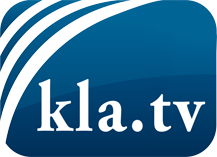 ciò che i media non dovrebbero tacerecose poco sentite, dal popolo, per il popoloinformazioni immancabili in oltre 70 lingue www.kla.tv/itResta sintonizzato!Abbonamento gratuito alla circolare con le ultime notizie: www.kla.tv/abo-itInformazioni per la sicurezza:Purtroppo le voci dissenzienti vengono censurate e soppresse sempre di più. Finché non riportiamo in linea con gli interessi e le ideologie della stampa del sistema, dobbiamo aspettarci che in ogni momento si cerchino pretesti per bloccare o danneggiare Kla.TV.Quindi collegati oggi stesso nella nostra rete indipendente da internet!
Clicca qui: www.kla.tv/vernetzung&lang=itLicenza:    Licenza Creative Commons con attribuzione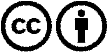 È benvenuta la distribuzione e la rielaborazione con attribuzione! Tuttavia, il materiale non può essere presentato fuori dal suo contesto. È vietato l'utilizzo senza autorizzazione per le istituzioni finanziate con denaro pubblico (Canone Televisivo in Italia, Serafe, GEZ, ecc.). Le violazioni possono essere perseguite penalmente.